					              St Michael’s Weekly Bulletin: Monday 23rd May 2022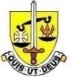 DayAM EventsLunch Time ActivitiesSchool Outings/ Mass Afterschool EventsExams Links to School EventsMonday 23/05/2022Wind Ensemble All clarinet or Saxophone player, all welcome 1300  -1330Junior Choir Any Yr7-9 1315 - 1350Book Society All Years 1320 EnglishThe Humanities & Law Society All welcome 1330 Art RoomYr12 work Experience DofE Silver Practice ExpeditionYr11 Geography GCSE Exam 0900Tower Poetry Competition -https://www.stmichaels.barnet.sch.uk/admissions-2/news/tower-poetry-competition-success/Yr9 students to the Natural History Museumhttps://www.st-michaels.barnet.sch.uk/admissions-2/news/stem-trip-to-the-natural-history-museum/Yr12 ARTiculation Public Speaking Competitionhttps://www.stmichaels.barnet.sch.uk/admissions-2/news/articulate-competition/Yr10 visited Oxford University https://www.stmichaels.barnet.sch.uk/admissions-2/news/yr-10-trip-to-oxford-university/Alexandra in year 8 who took part in the English Rhythmic Gymnastics Championship 2022https://www.st-michaels.barnet.sch.uk/admissions-2/news/english-rhythmic-gymnastics-championship-2022/?stage=StageTuesday 24/05/2022Jazz Band Any clarinet or saxophone players, any year group 1315 – 1350Maths Clinic All Welcome 1.20-1.50  OC1GCSE Science Society Yr10 & Yr11  1320Debate Club All Welcome 1330 English Yr12 work ExperienceYr11 French Listening GCSE Exam 0900Yr11 French Reading GCSE Exam 0900Yr11 PE GCSE Exam 1400Tower Poetry Competition -https://www.stmichaels.barnet.sch.uk/admissions-2/news/tower-poetry-competition-success/Yr9 students to the Natural History Museumhttps://www.st-michaels.barnet.sch.uk/admissions-2/news/stem-trip-to-the-natural-history-museum/Yr12 ARTiculation Public Speaking Competitionhttps://www.stmichaels.barnet.sch.uk/admissions-2/news/articulate-competition/Yr10 visited Oxford University https://www.stmichaels.barnet.sch.uk/admissions-2/news/yr-10-trip-to-oxford-university/Alexandra in year 8 who took part in the English Rhythmic Gymnastics Championship 2022https://www.st-michaels.barnet.sch.uk/admissions-2/news/english-rhythmic-gymnastics-championship-2022/?stage=StageWednesday 25/05/2022Bake & Craft Sale – 1105 – 1125 at the Grange.  If you wish to donate baked goods or craft to sale, please bring them to JICT today. Raising money for MindOutGeography Club All Welcome  1315  - C2Chemistry Club All Welcome 1315 - CLSChamber Orchestra Orchestral players above Grd 5 ( by invitation ) 1315 - 1350Yr12 work ExperienceYr11 English Lit GCSE Exam 0900 Yr11 English Lit GCSE Exam 0900Tower Poetry Competition -https://www.stmichaels.barnet.sch.uk/admissions-2/news/tower-poetry-competition-success/Yr9 students to the Natural History Museumhttps://www.st-michaels.barnet.sch.uk/admissions-2/news/stem-trip-to-the-natural-history-museum/Yr12 ARTiculation Public Speaking Competitionhttps://www.stmichaels.barnet.sch.uk/admissions-2/news/articulate-competition/Yr10 visited Oxford University https://www.stmichaels.barnet.sch.uk/admissions-2/news/yr-10-trip-to-oxford-university/Alexandra in year 8 who took part in the English Rhythmic Gymnastics Championship 2022https://www.st-michaels.barnet.sch.uk/admissions-2/news/english-rhythmic-gymnastics-championship-2022/?stage=StageThursday 26/05/2022Yr9 Computer Science Club 1300 C1 Flute Choir Any flute players, any year group or grade 1300 – 1330Chamber Choir Yr10-13 1315 – 1350Art Club  All Welcome 1315 AR2Medical Society  All Welcome 1320  BLJYr7 & Yr8 St Albans Mass  - 1200Yr9 & Yr10 St Albans Mass  1430Yr12 work ExperienceYr11 Spanish Listening GCSE Exam 0900Yr11 Spanish Reading GCSE Exam 0900Yr11 RS GCSE Exam 1400Yr11 RS GCSE Exam 1400Tower Poetry Competition -https://www.stmichaels.barnet.sch.uk/admissions-2/news/tower-poetry-competition-success/Yr9 students to the Natural History Museumhttps://www.st-michaels.barnet.sch.uk/admissions-2/news/stem-trip-to-the-natural-history-museum/Yr12 ARTiculation Public Speaking Competitionhttps://www.stmichaels.barnet.sch.uk/admissions-2/news/articulate-competition/Yr10 visited Oxford University https://www.stmichaels.barnet.sch.uk/admissions-2/news/yr-10-trip-to-oxford-university/Alexandra in year 8 who took part in the English Rhythmic Gymnastics Championship 2022https://www.st-michaels.barnet.sch.uk/admissions-2/news/english-rhythmic-gymnastics-championship-2022/?stage=StageFriday 27/05/2022Jubilee Celebration   - 1300 - 1400Sinfonia Orchestral players ( grade 2 & above ) 1315 – 1330Yr12 work ExperienceLast Day of Term Yr11 Chemistry GCSE Exam 0900Yr11 Chemistry GCSE Exam 0900Tower Poetry Competition -https://www.stmichaels.barnet.sch.uk/admissions-2/news/tower-poetry-competition-success/Yr9 students to the Natural History Museumhttps://www.st-michaels.barnet.sch.uk/admissions-2/news/stem-trip-to-the-natural-history-museum/Yr12 ARTiculation Public Speaking Competitionhttps://www.stmichaels.barnet.sch.uk/admissions-2/news/articulate-competition/Yr10 visited Oxford University https://www.stmichaels.barnet.sch.uk/admissions-2/news/yr-10-trip-to-oxford-university/Alexandra in year 8 who took part in the English Rhythmic Gymnastics Championship 2022https://www.st-michaels.barnet.sch.uk/admissions-2/news/english-rhythmic-gymnastics-championship-2022/?stage=StageSaturday 28/05/2022DofE Bronze  Assessed Expedition Option BTower Poetry Competition -https://www.stmichaels.barnet.sch.uk/admissions-2/news/tower-poetry-competition-success/Yr9 students to the Natural History Museumhttps://www.st-michaels.barnet.sch.uk/admissions-2/news/stem-trip-to-the-natural-history-museum/Yr12 ARTiculation Public Speaking Competitionhttps://www.stmichaels.barnet.sch.uk/admissions-2/news/articulate-competition/Yr10 visited Oxford University https://www.stmichaels.barnet.sch.uk/admissions-2/news/yr-10-trip-to-oxford-university/Alexandra in year 8 who took part in the English Rhythmic Gymnastics Championship 2022https://www.st-michaels.barnet.sch.uk/admissions-2/news/english-rhythmic-gymnastics-championship-2022/?stage=StageSunday 29/05/2022DofE Bronze Assessed Expedition Option BTower Poetry Competition -https://www.stmichaels.barnet.sch.uk/admissions-2/news/tower-poetry-competition-success/Yr9 students to the Natural History Museumhttps://www.st-michaels.barnet.sch.uk/admissions-2/news/stem-trip-to-the-natural-history-museum/Yr12 ARTiculation Public Speaking Competitionhttps://www.stmichaels.barnet.sch.uk/admissions-2/news/articulate-competition/Yr10 visited Oxford University https://www.stmichaels.barnet.sch.uk/admissions-2/news/yr-10-trip-to-oxford-university/Alexandra in year 8 who took part in the English Rhythmic Gymnastics Championship 2022https://www.st-michaels.barnet.sch.uk/admissions-2/news/english-rhythmic-gymnastics-championship-2022/?stage=StageDates to remember : June  2022DofE Silver Assessed Expedition –  Friday 3rd June , Saturday 4th June & Sunday 5th JuneDofE Bronze Assessed Expedition Original – Saturday 4th June & Sunday 5th JuneReturn to School  - Monday 6th June Yr10 Exam Week -  Monday 13th June  - Friday 24th June KS3 Exam Week – Monday 20th June – Friday 24th JuneYr7 Open Day – Monday 27th June New Yr7 Visit Day – Tuesday 28th JuneDates to remember : July  2022INSET Day on Monday 4th  JulyYr8 Kent Trip Tuesday 5th July – Friday 8th July Yr10 Food & Nutrition Bread Factory Trip – Wednesday 6th July 0930 - 1345 St Alban’s Mass - 7th July -  P1-2 Yr9 Maths set 4&5Yr10 DTP Vaccinations – Monday 11th July   Summer Concert – Wednesday 13th July 1900St Alban’s Mass - 14th July -  P1-2 Yr9 Maths set 3Early Dismissal Summer Term – Thursday 21st July 1300Dates to remember : Sept  2022INSET Day  -  Thursday 1st September , PM Yr12 EnrolmentYr7 Start -  Friday 2nd September Yr8 – Yr13 Return to School – Monday 5th September School Menu Week 3Monday: Mac & Cheese/Penne Pasta in Tomato Sauce/Sweetcorn/Jacket Potatoes Dessert: Fresh Fruit &  Chocolate TwistTuesday: Chicken Curry/ Rice/Veg Curry/Salad/Mix Veg Dessert: Fresh Fruit & Cornflake CupcakesWednesday: Beef Burgers & Wedges /Veg Burger/Green beans Dessert: Fresh Fruit & MuffinsThursday: Beef Burrito/Rice/ Falafel Wrap/Sweetcorn/Coleslaw Dessert :Fresh Fruit & MuffinsFriday: Fish & Chips/Veg Fingers/Peas Dessert: Fresh Fruit & CroissantsRecognitionWell done to our year 12 for completed their exams in the past two weeks. They all worked extremely hard.Well done! A Message from Mr Stimpson -Head of SchoolThis year we return to Public Examinations - and our Year 11 and Year 13 have already begun this process.  Keep them in your prayers as they try to do justice to their abilities, their hard work and their teachers.  May they remember that they are gifted, and that God has a unique purpose for each one; the pressure and anxiety of the present will soon pass and they will set off on the future the have planned for themselves.This Week’s PrayerGod, Our Father, loving and merciful, bring together and keep all families in perfect unity of love and mutual support. Instill in each member the spirit of understanding and affection for each other.Keep quarrels and bitterness far from them, and for their occasional failures instill forgiveness and peace.May the mutual love and affection of parents set a good example.Instill in children self-respect that they may respect others and grow in mature independence. May the mutual affection and respect of families be a sign of Christian life here and hereafter, through Jesus Christ, our Lord and Savior. Amen.